St Margaret’s CE Primary School PE and Sports Premium Action Plan 2020/21 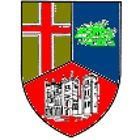 Department for Education Vision for the Primary PE and Sport Premium ALL pupils leaving primary school should be physically literate and with the knowledge, skills and motivation necessary to equip them for a healthy, active lifestyle and lifelong participation in physical activity and sport. The premium must be used to fund additional and sustainable improvements to the provision of PE and sport to encourage the development of healthy, active lifestyles. It is expected that schools will see an improvement against the following 5 key indicators:  The engagement of all pupils in regular physical activity - the Chief Medical Officer guidelines recommend that all children and young people aged 5 to 18 engage in at least 60 minutes of physical activity a day, of which 30 minutes should be in school.  The profile of PE and sport being raised across the school as a tool for whole school improvement.  Increased confidence, knowledge and skills of all staff in teaching PE and sport.  Broader experience of a range of sport and activities offered to all pupils.  Increased participation in competitive sport. In 2020-2021 the school will receive an estimated £19,500 + £10,318 rollover from previous year = £29,818 to spend on school P.E. and Sport. Outlined below is how we anticipate to use this particular funding. The reader needs to be aware that there is a huge amount of additional activity which has historically taken place at St. Margaret’s, which does not come from sports premium funding.  This year school had £29,818 to spend on PE and sport.Of this total, £9,136 was spent. Leaving a rollover to next year of £20,682.Swimming:Of pupils leaving year 6 in 2019/20, 90% were able to swim a minimum of 25 metres and used a variety of strokes to achieve this. The cohort also worked on survival skills of floating and treading water to a good standard and were all able to perform a self rescue. See government expectations below.National curriculum outcome: Swim competently, confidently and proficiently over a distance of at least 25 metres. • Swimming at least 25 metres should be viewed as an absolute minimum. Every Year 6 child should achieve this distance, with an expectation that the majority of pupils will swim significantly further. • The swim should be continuous and completed without undue stress. The stroke or strokes used should be as strong at the end as at the start of the distance. • In completing at least 25 metres some element of this must include in deep water, defined as greater than shoulder depth.National curriculum outcome: Use a range of strokes effectively. • The strokes used should be recognisable to an informed onlooker. The minimum expectation will be: -Alternative strokes: Front Crawl, Backstroke - Simultaneous strokes: Breaststroke, Butterfly.National curriculum outcome: Perform safe self-rescue in different water-based situations. • Emphasis should be on young people being able to safely enter and exit the water. This includes falling in and using ladders to get out of pools. • The ability to tread water and keep yourself afloat is vital for safe-self rescue, as is the ability to get back to the side. • Schools should also ensure pupils have practical experience of using their skills in outdoor swimming environments, such as the sea, canals or rivers. The Swim Safe schools programme run by Swim England and the RNLI provides practical water safety sessions for schools during the summer term and are committed to working with schools to ensure all pupils are able to access a session by 2020.Government focus area What do we want to achieve? How will we achieve it? How much will it cost? Review of impact 1, 2 Continued access to high quality PE coaching in standard curriculum areas, including access to festivals and competitive sports. Continue to buy in to sports partnership SLA at ‘silver’ level. Martin Rose to deliver high quality lessons throughout the school.Subject specific coaching given by SSP staff – strategic support for PE subject leader and staff mentoring in invasion games.Partnership Silver level cost £5425.Simply sport funding from curriculum NOT sport premium so no cost.In both the Autumn and Summer terms the SSP came into school to deliver various coaching and mentoring sessions. In the Autumn term, Year 2 did a Zumba morning and pupils in Year 5 carried out some playground leader training. Years 5 and 6 also filmed some active burst videos for the whole school to use. In the Summer term, Years 2 and 6 took part in a Quadkids Intra Festival. Also in the Summer term the whole school took part in a Summer Fun Run.Unfortunately, due to Covid, some sessions by the SSP didn’t go ahead. These included Come Dance with Me Festivals and Balanceability.1, 2, 4 Increase quantity and quality of PE provision for pupils across the school, in a diverse and life-style focussed set of physical activities. ONGOING FOCUS  Look to increase the quantity of provision for all pupils across the school.Focus on ‘Durham’ lifestyle activities, which can be provided in the outdoor environment, to overcome lack of hall availability. Continue to extend provision of Forest School activities.Access to Durham City golf coaching lessons with visits to the club to deepen skill level. Use of Durham Palatinates netball coach. Use of Sam Stanislaus high level athletics coach. £2000 Forest School outdoors £500 bus transport. £300 Palatinates £300 Stanislaus Martin Rose continues to do a superb job as forest school coach. His lessons are well planned and delivered. Standards of safety and simple routines for organising kit etc are consistently high. Martin is also keen to offer additional support to competitive sport, e.g. football teams and cricket teams. Unfortunately, not a lot of this went ahead this year due to Covid. However, in the Summer term the year 5 and 6 children competed in football matches with other local primary schools.The link with Skipping School has continued to develop active lifestyles. In the Summer term the whole school took part in a skipping project organised by County Durham Skipping School. This proved extremely popular with all year groups and there was some very positive feedback given by pupils, even by pupils who weren’t interested in skipping before the project started. This project led to us buying a box of skipping ropes for each year group and some children even purchased their own skipping ropes to bring into school to use at breaktimes.Unfortunately, due to Covid, Sam Stanislaus and Durham City golf coaching didn’t go ahead. 1,3,4 Program of cycling development in early years and lower KS1 Purchase of balance bikes and related equipment from previous year budget. £2000 We have purchased 15 bikes for Year 1 children to use. Half of these are balance bikes and the others are pedal bikes for those children who can already ride a bike. These are going to be put together over the Summer holidays so that they are ready to be used in September.Darren Curry was not able to come into school to deliver Balanceability bike sessions due to Covid. However, this is booked in for next year.1,2,3,4,5 Develop stronger links with Durham Johnston to aid future progression of sports skills and healthy lifestyle DJ students coming into school to work with Year 6.G&T pupils to attend sports days at DJ.Year 6 teachers (plus MR) to liaise with DJ teachers to ensure pupils are ready for KS3.£0 Due to the Coronavirus pandemic, this was postponed and hopefully next year, Year 6 pupils can work closely with DJ students and staff.1 All children throughout the school to engage in 30 minutes of moderate to vigorous exercise every day. Provide equipment bags for each year group for break times.Provide class resources for start of day healthy start DVDs etc Leadership training and delivery.Staff training – ensure all staff are on board.£250 Playground leadership training sessions didn’t go ahead due to Covid, however, virtual support was given in the form of a resource pack and Hannah Lambert worked with the Year 5 children on this.New equipment and equipment bags were purchased for all year groups. This included bats and balls, footballs and basketballs, beanbags, hoops, scatch pads. This equipment is taken outside for each playtime and the children very much enjoy using it. This is encouraging children to be active during break times.A staff meeting was carried out by Judith White and Martin Rose, updating all staff on PE and sporting agendas. It also informed staff on the structure of PE lessons, assessment and data. It also gave staff the opportunity to ask any questions and express their views in the form of a questionnaire.1,2 Increase pupil leadership of sport and activity. Link pupil leadership to Active 30 agenda – KS2 challenge tasks and leadership of KS1 activity.  Support from Sports apprentice to deliver a range of intra school break time competitions. SSP to deliver Playground Leader Training to Year 5 children.£0 As mentioned above, the SSP were unable to deliver playground leader training so instead they gave us a virtual resource pack so the children were able to complete the training in school with their class teacher. Playground leader training will be carried out again next year.1, 2, 5 Continued focus on offering additional teams in competitive interschool sports competitions. Work by Martin Rose in role as league organiser to offer more competitive sport for Upper KS2 pupils in football, athletics, cross country and netball so more leagues can be accessed, more fixtures available esp. in girls football and that more teams can take part, allowing more B and C teams. Cover time for staff organising and supervising competitive sport out of school hours - £200. Unfortunately, due to Covid, competitive games were only able to go ahead in the Summer term. However, as a school, we did as much as we could fit in as we were very aware that the children had not had the chance to compete during the year.Year 6 did 3 weeks of netball training and in the 4th week they competed in matches. Two teams also took part in friendly games against Nevilles Cross School. The A team won both of their matches and the B team won one.In football year 6 boys and girls payed and also year 5 boys. The year 5 boys came runners up in the Willis trophy.1, 3, 4 Further develop opportunities for year 6 pupils to deepen OAA as a transition tool and to build future ‘lifestyle activities’ such as cycling, walking etc Offer of 5 lifestyle outdoor activities across the year, led by a range of staff and external providers. These extra-curricular activities to be subsidised by sports premium to allow accessibility to all. Subsidised amount of £10 per pupil, to ‘price match’ parental contribution £1000 Year 6 pupils got the opportunity to take part in a walk around Durham and they also took part in a 10 mile bike ride. Both classes also did a games afternoon where they children took part in both football and netball. All pupils also went to Hamsterly Forest for the day where they did rainforest survival activities. Unfortunately, due to Covid, their residential to Derwent Hill was unable to go ahead.1, 2, 4Be fully prepared for another lockdown by having online resources and virtual support available for all children. Have Active Burst videos ready.Virtual Sports Day if needed.Virtual daily challenges.Bank of PE/Sports resources ready.Virtual PE lessons videoed by Martin Rose and James Thornton. £0During lockdown, when some children were working from home, they were fully supported with PE challenges and lessons. They were given Active Burst videos, daily challenges, weekly PE/sport timetables. I also organised a virtual Sports Day for the whole school to take part in.1, 2, 4Review and continue to improve quality, quantity and range of equipment for all sports and outdoor learning. Continue to audit and renew/replace equipment for  sport and activity. Purchase and renew high quality resources which support learning and inspire pupils. Purchase hoodies for all staff to wear on trips and at PE festivals/events.Purchase uniform for PE staff.PE equipment £500 Forest School equipment £200 We put another big order in this year for equipment for all sports and outdoor learning. This included items such as javelins, various balls, Sports Day resources, archery arrows and parachutes.Hoodies were also purchased for all members of staff. These are to wear at sporting/PE events and trips. A whole new uniform was purchased for PE staff too.3Further develop skills and knowledge of PE subject leader.Subject leader to attend network meetings.Subject leader to attend subject meetings organised by SSP.Regular meetings with Martin Rose to discuss curriculum.Ensure subject lead is keeping up with new PE/sports initiatives and ideas.£0Judith White has attended regular meetings organised by the SSP and network meetings which have updated her on all current guidance, planning and adapting lesson content. She is also in constant communication with both Martin Rose and Helen Tait regarding all areas of PE and sport in school.